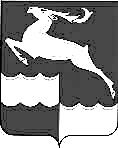 АДМИНИСТРАЦИЯ КЕЖЕМСКОГО РАЙОНАКРАСНОЯРСКОГО КРАЯПОСТАНОВЛЕНИЕ07.12.2020                                        № 774-п                                           г. КодинскО наделении Муниципального автономного учреждения «Спортивный клуб по месту жительства граждан «Энергия» г.Кодинск» правом по оценке выполнения нормативов испытаний (тестов) Всероссийского физкультурно-спортивного комплекса «Готов к труду и обороне» (ГТО)В соответствии с ч. 3 ст. 31.2 Федерального закона от 04.12.2007 г № 329-ФЗ «О физической культуре и спорте в Российской Федерации», в целях организации и проведения тестирования населения по выполнению нормативов испытаний (тестов) Всероссийского физкультурно-спортивного комплекса «Готов к труду и обороне» (ГТО) и в целях приведения нормативных актов в соответствие с действующим законодательством, руководствуясь ст.ст. 17, 30.3, 32 Устава Кежемского района, ПОСТАНОВЛЯЮ:Наделить Муниципальное автономное учреждение «Спортивный клуб по месту жительства граждан «Энергия» г.Кодинск» правом по оценке выполнения нормативов испытаний (тестов) Всероссийского физкультурно-спортивного комплекса «Готов к труду и обороне».Утвердить места тестирования на базе действующих спортивных объектов и спортивных учреждений:а) лыжная база «Лань» в г.Кодинск;б) спортивные залы, тир и спортивное ядро МБОУ «Кодинская средняя общеобразовательная школа №2» в г.Кодинск;в) спортивные залы, тир и спортивное ядро МБОУ «Кодинская средняя общеобразовательная школа №4» имени Заборцева Валерия Николаевича в г.Кодинск;г) спортивные залы и спортивное ядро МБОУ «Кодинская средняя общеобразовательная школа №3» в г.Кодинск;д) спортивный зал и спортивное ядро МКОУ «Недокурская средняя общеобразовательная школа» в п. Недокура;е) спортивный зал и спортивное ядро МКОУ «Имбинская средняя общеобразовательная школа» в п. Имбинский;ж) спортивный зал и спортивное ядро МКОУ «Тагарская средняя общеобразовательная школа» в д. Тагара;з) спортивный зал и спортивное ядро МКОУ «Заледеевская средняя общеобразовательная школа» в с. Заледеево;и) лыжная база, спортивные площадки МБУ «Центр спорта и отдыха «Чадобец»» в д. Чадобец;Руководителю Муниципального автономного учреждения «Спортивный клуб по месту жительства граждан «Энергия» г.Кодинск» Климочкину Анатолию Николаевичу:Организовать работу центра тестирования по выполнению нормативов испытаний (тестов) Всероссийского физкультурно-спортивного комплекса «Готов к труду и обороне»;Финансовому управлению обеспечить финансирование деятельности Центра тестирования ГТО в рамках средств бюджета Кежемского района, предусмотренных на соответствующие цели.Опубликовать настоящее постановление в газете «Кежемский Вестник» и разместить на официальном сайте в информационно-телекоммуникационной сети «Интернет».Глава района                                                                                   П.Ф. Безматерных